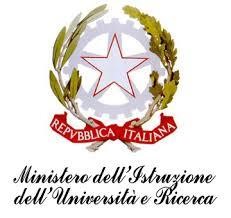 ISTITUTO COMPRENSIVO “J. SANNAZARO”OLIVETO CITRA (SA)Via F. Cavallotti, 15 - Tel. 0828/793037 cf. 82005110653 - C.M. SAIC81300De-mail: saic81300d@istruzione.it sito internet: www.olivetocitraic.gov.itPEC: SAIC81300D@PEC.ISTRUZIONE.IT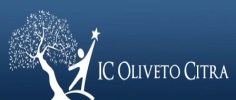 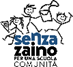 Oliveto Citra, 6 marzo2020                                                                              All’ animatore digitaleAi docentiSediAtti/Albo/Sito WebOggetto: Istruzione a distanza. Ministero dell’Istruzione. Nota n.278 del 06.03.2020. Particolari disposizioni applicative della direttiva del Ministro per la Pubblica Amministrazione del 25 febbraio 2020, n. 1.Nel verificare l’allineamento delle nostre attività di sperimentazione per l’istruzione a distanza con quanto emanato ieri sera nella nota in oggetto, se ne riporta lo stralcio…omissis…”Attività di formazione e aggiornamento del personale scolastico Nelle istituzioni scolastiche oggetto di ordinanze di chiusura delle attività didattiche sono sospese fino a tutta la durata dell’ordinanza di chiusura le iniziative, in presenza, di formazione e aggiornamento, i seminari e i convegni, destinati al personale della scuola. In caso di sospensione delle attività didattiche, tali iniziative sono sospese fino al 15 marzo 2020, fatta salva la possibilità di effettuazione in modalità telematica ovvero in presenza, garantendo un adeguato distanziamento, in considerazione del numero dei partecipanti. Al fine di supportare le istituzioni scolastiche interessate dalla sospensione prolungata delle attività didattiche per l’emergenza del Covid-19, il “sistema di accompagnamento” all’attuazione delle misure del Piano nazionale scuola digitale, costituito dai referenti del PNSD presso gli Uffici scolastici regionali, dalle équipe formative territoriali, dalle istituzioni scolastiche individuate quali poli formativi innovativi “Future labs”, dedicherà una specifica attenzione allo sviluppo dell’apprendimento a distanza, adottando, con la tempestività richiesta dall’attuale fase di emergenza, misure di supporto, accompagnamento, formazione e assistenza da remoto, per l’utilizzo degli strumenti digitali di apprendimento a distanza, in favore dei dirigenti scolastici, degli animatori digitali, dei team per l’innovazione, dei docenti stessi Le istituzioni scolastiche della scuola primaria e secondaria, nell’ambito della propria autonomia, attivano o potenziano modalità di apprendimento a distanza, ottimizzando le risorse didattiche del registro elettronico e utilizzando classi virtuali e altri strumenti e canali digitali per favorire la produzione e la condivisione di contenuti. È essenziale, nella definizione delle modalità di intervento, il più ampio coinvolgimento della comunità educante, anche al fine di offrire esperienze di mutuo aiuto e di formazione peer to peer. La sezione dedicata alla didattica a distanza, presente sul sito del MI alla URL: https://www.istruzione.it/coronavirus/didattica-a-distanza.html, in continuo aggiornamento, contiene: - indicazioni per il “tutoring”: le scuole potranno mettersi in contatto, anche tramite la rete INDIRE, con scuole già esperte di didattica a distanza e che intendano mettersi a disposizione per socializzare le pratiche di utilizzo di ambienti di apprendimento virtuali; - disponibilità di piattaforme di fruizione di contenuti didattici, assistenza alla community scolastica e piattaforme di collaborazione online. Tali soluzioni sono offerte da operatori di settore a titolo gratuito per l’Amministrazione e le istituzioni scolastiche e rispondono a specifici requisiti tecnici (oltre alla completa gratuità, la qualificazione Agid, l’osservanza della normativa in materia di dati personali, sicurezza, affidabilità, scalabilità, divieto di utilizzo per fini commerciali di dati, documenti e materiali di cui gli operatori vengano in possesso); - materiali multimediali offerti da soggetti qualificati. Al fine di rispondere, inoltre, alle eventuali esigenze di dispositivi hardware (quali ad esempio PC, tablet, internet key) di cui possano necessitare docenti e/o studenti per accedere ai suddetti strumenti, questa Amministrazione ha pubblicato una call rivolta ai produttori di hardware che vogliano mettere a disposizione, a titolo completamente gratuito, i dispositivi che poi rimarranno nella disponibilità della scuola. Il Ministero ha istituito, inoltre, una task force che risponderà alle richieste di assistenza da parte delle scuole da inviare al seguente indirizzo di posta elettronica supportoscuole@istruzione.it. Si segnala la particolare necessità di protezione di soggetti portatori di gravi patologie quali, ad esempio, gli immunodepressi e i malati oncologici, per i quali appare opportuno attivare percorsi di didattica a distanza prevedendo il coinvolgimento diretto – ove ritenuto opportuno – anche dei familiari, al fine di ridurre il rischio di contagio. Tale modalità potrà essere attivata a prescindere da provvedimenti collettivi di sospensione della frequenza, in presenza di certificazione della patologia da parte del Centro di cura e della richiesta di uno dei genitori o degli esercenti la potestà. La certificazione della patologia e la richiesta di uno dei genitori o degli esercenti la potestà, unita alla dichiarazione di parentela e convivenza, appare idonea a consentire l’astensione dalla frequenza e la fruizione della didattica a distanza. L’Ufficio scolastico regionale competente monitora l’effettivo stato di attuazione delle azioni promosse dalle istituzioni scolastiche per garantire le modalità di apprendimento a distanza nel periodo di chiusura o di sospensione delle attività didattiche. Gli esiti del monitoraggio sono funzionali ad attivare ulteriori misure di sostegno nelle situazioni di maggiore criticità, anche in collaborazione con il Ministero dell’istruzione ed i Dipartimenti interessati.”…omissis…invitando il docente animatore digitale a valutare, in collaborazione con i coordinatori di classe,  l’utilità di quanto proposto e messo a disposizione dal ministero, in supporto alle attività da avviare.IL DIRIGENTE SCOLASTICODott.ssa Maria PappalardoFirma autografa omessa ai sensi dell’art. 3 del D. Lgs. n. 39/1993